Obecný úrad Malý Lapáš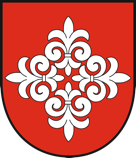 Hlavná ulica 87/4951 04 Malý LapášŽiadateľ	..............................................................................................................................Bydlisko/Sídlo .............................................................................................................................Kontakt: 	..............................................................................................................................Vec :  žiadosť o súhlas podľa zákona č. 137/2010 Z. z. o ovzduší na zriadenie malého zdroja znečisťovania ovzdušiaStavebník: (meno, priezvisko, resp. názov): ......................................................................................bytom (sídlom)*:..................................................................................................................................Názov stavby:.....................................................................................................................................druh a parcelné č. pozemku podľa katastra nehnuteľností:......................................................................., katastrálne územie: Malý Lapáš.kotlová jednotka (názov kotla):*.......................................................................................................palivo: ..  ..........................................................................................................................................tepelný výkon: .................................................................................................................................odvod spalín: ...................................................................................................................................krb:*..................................................................................................................................................palivo: .............................................................................................................................................odvod spalín: ...................................................................................................................................Projektovú dokumentáciu (vykurovanie) vypracoval: ......................................................................____________________________podpis stavebníkaresp. podpis a pečiatka* - nehodiace sa škrtnitePrílohy:Projektová dokumentácia 